СОБРАНИЕмуниципального образования«Холмский городской округ»РЕШЕНИЕот 11.08.2023 г. № 71/6-589В соответствии с Федеральным законом от 14.03.2022 № 60-ФЗ «О внесении изменений в отдельные законодательные акты Российской Федерации», руководствуясь пунктом 1 части 1 статьи 30 Устава муниципального образования «Холмский городской округ», Собрание муниципального образования «Холмский городской округ»РЕШИЛО:1. Внести в Устав муниципального образования «Холмский городской округ» следующие изменения:1) в абзаце 2 части 7 статьи 15 слова «избирательной комиссией муниципального образования «Холмский городской округ» (далее по тексту - избирательная комиссия Холмского городского округа)» заменить словами «территориальной избирательной комиссией»;2) в части 4 статьи 16 слова «Холмского городского округа» заменить словами «Сахалинской области»;3) пункт 3 части 2 статьи 30 признать утратившим силу;4) в подпункте «а» пункта 2 части 7 статьи 36 слова «аппарате избирательной комиссии муниципального образования,» исключить;5) в подпункте «б» пункта 2 части 7 статьи 36 слова «аппарате избирательной комиссии муниципального образования,» исключить;6) статью 47 признать утратившей силу;7) статью 48 признать утратившей силу.2. Решение вступает в силу после его государственной регистрации в установленном законом порядке и последующего опубликования в газете «Холмская панорама».3. Контроль за исполнением настоящего решения возложить на мэра муниципального образования «Холмский городской округ» (Д.Г. Любчинов).Председатель Собраниямуниципального образования«Холмский городской округ»							Е.И. СилкинаМэр муниципального образования«Холмский городской округ»							Д.Г. ЛюбчиновО внесении изменений в Устав муниципального образования «Холмский городской округ»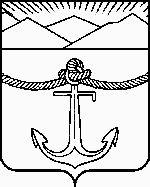 